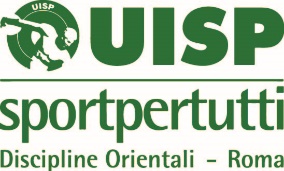 U.I.S.P. Ente di promozione sportiva riconosciuto dal CONI già denominato Unione Italiana Sport Popolare -Associazione iscritta al registro nazionale delle Associazioni di Promozione Sociale (legge 383/2000) -Associazione con finalità assistenziali riconosciuta con decreto del Ministero dell’Interno del 6 maggio 1989Struttura Attività Discipline Orientali dell‘UISP di Roma – Settore KarateMODULO DI ISCRIZIONE GARA KUMITE INDIVIDUALE/SQUADREdi cui presenta l’ELENCO degli ATLETI/EIl/la sottoscritto/a, rappresentante della società ………………………………………………….. sotto la propria responsabilità dichiara:1. i dati sopra riportati sono veri, autentici e completi;2. gli atleti/e sopraelencati/e sono in regola con le disposizioni vigenti in materia di tutela sanitaria della pratica sportiva;3. di aver informato i propri soci della possibilità che le loro immagini siano riprese o fotografate nel corso della gara e di aver ottenuto il loro consenso e una completa liberatoria.Roma, ………………………………… 							…………………………………        (firma leggibile)La Societàindirizzo                                                                             CittàCAP                        tel.                                                      E-mailaffiliata a:                                          con il n.                     delchiede l’iscrizione alla garaTrofeo "J.A.H.L. BARBARO", Domenica 15 aprile 2018Impianto Sportivi dell’ISS Pertini Falcone – via Lentini – Roma BorghesiananNOMECOGNOMEdata di nascitaM/FClasse di etàGrado di cinturapesoN° tesseraCategoria gara Kumite individuale(KUI)Categoria gara Kumite a squadre(KUSQ)1234567891011121314151617181920AllenatoreTessera n.Cartellino Tecnico